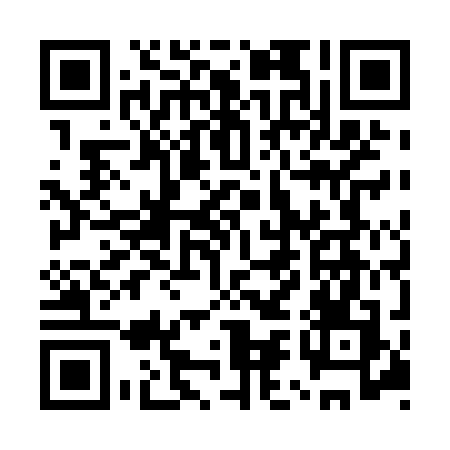 Ramadan times for Maciejewice, PolandMon 11 Mar 2024 - Wed 10 Apr 2024High Latitude Method: Angle Based RulePrayer Calculation Method: Muslim World LeagueAsar Calculation Method: HanafiPrayer times provided by https://www.salahtimes.comDateDayFajrSuhurSunriseDhuhrAsrIftarMaghribIsha11Mon4:064:065:5911:463:395:355:357:2112Tue4:044:045:5711:463:405:365:367:2213Wed4:014:015:5411:463:425:385:387:2414Thu3:593:595:5211:453:435:405:407:2615Fri3:563:565:5011:453:445:425:427:2816Sat3:543:545:4711:453:465:435:437:3017Sun3:513:515:4511:453:475:455:457:3218Mon3:493:495:4311:443:495:475:477:3419Tue3:463:465:4111:443:505:485:487:3620Wed3:443:445:3811:443:515:505:507:3821Thu3:413:415:3611:433:535:525:527:4022Fri3:383:385:3411:433:545:545:547:4223Sat3:363:365:3111:433:555:555:557:4424Sun3:333:335:2911:433:575:575:577:4625Mon3:303:305:2711:423:585:595:597:4826Tue3:273:275:2411:423:596:006:007:5027Wed3:253:255:2211:424:016:026:027:5228Thu3:223:225:2011:414:026:046:047:5529Fri3:193:195:1711:414:036:066:067:5730Sat3:163:165:1511:414:056:076:077:5931Sun4:134:136:1312:405:067:097:099:011Mon4:114:116:1112:405:077:117:119:032Tue4:084:086:0812:405:087:127:129:063Wed4:054:056:0612:405:107:147:149:084Thu4:024:026:0412:395:117:167:169:105Fri3:593:596:0112:395:127:177:179:126Sat3:563:565:5912:395:137:197:199:157Sun3:533:535:5712:385:147:217:219:178Mon3:503:505:5512:385:167:237:239:199Tue3:473:475:5212:385:177:247:249:2210Wed3:443:445:5012:385:187:267:269:24